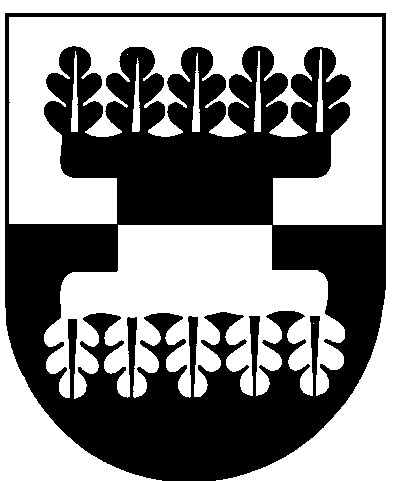 ŠILALĖS RAJONO SAVIVALDYBĖS EISMO SAUGUMO KOMISIJAPOSĖDŽIO PROTOKOLAS 2022-01-07 Nr. 1ŠilalėPosėdis įvyko 2022 m. sausio 7 d., 10 val.Posėdžio pirmininkė – Lineta DargienėPosėdžio sekretorius – Saulius LiatukasDalyvavo: Martynas Remeikis, Zigmantas Grabauskas, Vita Monkevičienė. Nedalyvavo: Eglė Straukienė, Vida Žemeckienė. Pakviesta Tenenių seniūnijos seniūnė Loreta Petravičienė.  DARBOTVARKĖ:Dėl tilto per Tenenio upę Vidgirės g., Tenenių seniūnijoje, būklės;Dėl valstybinės reikšmės kelio Nr. 164 Šilalės rajone būklės.1. SVARSTYTA. Tilto per Tenenio upę Vidgirės g., Tenenių seniūnijoje, būklė. Saulius Liatukas informavo, kad siekiant įvertinti statinio techninę būklę buvo atlikta tilto per Tenenio upę, esančio Vidgirės g., Tenenių miestelyje, konstrukcijų ekspertizė. Ekspertizę atliko UAB „Proplanas“, akto numeris PRO/DSSE-2021-12-07. Ekspertizės išvadoje teigiama, kad tiltas yra avarinės būklės. Saulius Liatukas pasiūlė uždrausti sunkiasvorių transporto priemonių eismą tiltu ir leisti tik transporto priemonių iki 3,5 t masės eismą. Tenenių seniūnijos seniūnė pastebėjo, kad nurodyta gatve vyksta intensyvus žemės ūkio technikos ir miškovežių eismas, kuris, uždarius tiltą, būtų nukreiptas per centrinę Tenenių gatvę. Martynas Remeikis informavo, jog planuojama gauti finansavimą iš Kelių priežiūros ir plėtros programos ir atlikti tilto remonto darbus iki 2022 metų pabaigos, jei tam pritars Šilalės rajono savivaldybės taryba. Policijos atstovas pritarė siūlymui apriboti leidžiamąją transporto priemonių masę iki 3,5 tonos. Komisijos pirmininkė pasiūlė įpareigoti Tenenių seniūnijos seniūnę įrengti atitinkamus kelio ženklus ir pagal galimybes informuoti vietos gyventojus apie eismo pasikeitimus. NUTARTA. Įpareigoti Tenenių seniūnijos seniūnę įrengti kelio ženklus, ribojančius leidžiamąją transporto priemonių masę iki 3,5 t ir informuoti vietos gyventojus apie eismo pasikeitimus. Pritarta bendru sutarimu.2. SVARSTYTA. Valstybinės reikšmės kelio Nr. 164 Šilalės rajone būklė.Komisijos pirmininkė informavo, kad gauta nemažai gyventojų skundų dėl krašto kelio Nr. 164 Mažeikiai–Plungė–Tauragė asfalto dangos kokybės. Žiemos sezono metu atsirado daug provėžų ir duobių, į kurias įvažiavę gyventojai sugadina savo transporto priemones. Informaciją dėl sugadintų transporto priemonių patvirtino policijos atstovas. Dauguma duobių šiuo metu jau užtaisyta, taip pat pastatyti įspėjamieji kelio ženklai. Saulius Liatukas pasiūlė kreiptis į kelio valdytoją Lietuvos automobilių kelių direkciją su prašymu atkreipti dėmesį į nurodyto krašto kelio būklę, skirti reikiamus išteklius jo dangos kokybės užtikrinimui ir pateikti informaciją apie planuojamus remonto darbus. NUTARTA. Įpareigoti administracijos Investicijų ir statybos skyrių raštu kreiptis į Lietuvos automobilių kelių direkciją su prašymu atkreipti dėmesį į krašto kelio Nr. 164 Mažeikiai–Plungė–Tauragė būklę, skirti reikiamus išteklius jo dangos kokybės užtikrinimui ir pateikti informaciją apie planuojamus remonto darbus.Pritarta bendru sutarimu.Posėdžio pirmininkė	                                                            	Lineta DargienėPosėdžio sekretorius                                                                           Saulius Liatukas